Medienkommentar 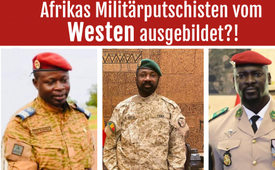 Heuchlerische Doppelmoral: Afrikas Militärputschisten - vom Westen ausgebildet?!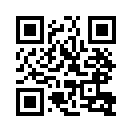 Ohne Einmischung des Westens hätten in Afrika seit Mitte 2020 nicht fünf gewaltsame Regierungswechsel stattgefunden. Welche Ziele verfolgen Großmächte wie die USA und die NATO mit der Ausbildung und Aufrüstung von Putschisten und lässt sich dies mit westlichen Werten überhaupt vereinbaren?Die sogenannten „westlichen Werte“ wie Freiheit, Rechtsstaatlichkeit oder Demokratie werden von unseren Leitmedien und Politikern immer wieder den USA und der NATO auf die Fahnen geschrieben. Aktuell sind sie ein ständig genanntes Argument für die Waffenlieferungen der USA und ihrer Verbündeten in die Ukraine. Die ukrainischen Soldaten würden unsere westlichen Werte verteidigen, weshalb sie unsere Unterstützung verdienten. Gleichzeitig verschweigen aber dieselben Medien die jüngsten Entwicklungen in Afrika. Denn ein genauer Blick auf die leidgeprüfte Bevölkerung Afrikas zeigt, wie massiv dort aktuell diese Werte vom Westen selbst verraten werden: Seit Mitte 2020 lässt sich in drei Ländern der Sahelzone dasselbe Muster erkennen. Ohne die Einmischung des Westens, die von der Aufrüstung bis zur Ausbildung sogenannter Putschisten reicht, hätten dort nicht fünf gewaltsame Regierungswechsel in nur zwei Jahren stattgefunden. Mali: 2020 und 2021Von 2013 an erhielt die Armee Malis Ausbildungshilfe der Bundeswehr. So wurde auch Oberst Assimi Goïta 2008 und 2016 in Deutschland von Schulen der Bundeswehr und in deutsch-amerikanischen Einheiten ausgebildet. Im August 2020 stürzte dieser den mit 67 % der Stimmen wiedergewählten Präsidenten Malis, Ibrahim Boubacar Keïta. Er wurde für acht Monate der Vizepräsident Malis, bevor er den Übergangspräsidenten ebenfalls verhaften ließ und seit dem 26. Mai 2021 selbst Staatspräsident ist. Burkina Faso: 2022 gleich zwei Militärputsche Der Offizier Paul-Henri Sandaogo Damiba aus Burkina Faso studierte an der französischen Militärschule in Paris und war von 2010 bis 2020 mehrfach zu Ausbildungszwecken in den USA. Am 24. Januar 2022 stürzte Damiba den neu gewählten Präsidenten von Burkina Faso, Roch Marc Kaboré.  Er ließ sich daraufhin als Präsident einsetzen; bis er selbst am 30. September von einem seiner Hauptmänner weggeputscht wurde. Diesem war Damibas offensichtliche Verbindung zu Frankreich zu eng.Guinea: Putsch 2021 Oberst Mamady Doumbouya aus Guinea war sowohl von amerikanischen Militärs als auch in Frankreich ausgebildet worden. Er führte am 5. September 2021 einen Putsch an und ließ Staatspräsident Alpha Condé verhaften. Seit 1. Oktober ist er nun selbst Präsident. Inwieweit diese Regierungsumstürze vom Westen orchestriert wurden, lässt sich nicht genau sagen. Äußerst bezeichnend sind in diesem Zusammenhang jedoch die Aussagen von General Michael Langley: Bei einer – für ihn offensichtlich unangenehmen – Anhörung vor dem US-Kongress am 23. März 2023 musste der Chef des US African Command (AFRICOM) zugeben, dass das US-Militär in den letzten zehn Jahren mindestens 50.000 Soldaten in Afrika ausgebildet und ausgerüstet hatte, darunter die Offiziere Doumbouya und Damiba. Auf Nachfrage des Abgebordneten Matt Gaetz, ob das Führen eines Putsches zur Ausbildung der USA gehöre, erklärte er, dass man „Grundwerte“ mit den Putschisten teile. Gaetz Frage, in wie vielen Ländern denn die westlichen demokratischen Werte noch weggeputscht werden müssten, bevor diese Strategie geändert werde, ist unter Anbetracht der jüngsten Regierungsumstürze durchaus berechtigt. Langley drängte nämlich wenige Tage zuvor noch im Kongress darauf, die vier Nachbarländer Burkina Fasos – Ghana, Togo, Benin und die Elfenbeinküste – militärisch ausrüsten. Fazit:Die Geschichte militärischer Einmischung der USA in Angelegenheiten anderer Länder ist lang. Dies bestätigen die offiziellen Daten des „Congressional Research Service“. Demnach haben die Vereinigten Staaten zwischen 1991 und 2022 mindestens 251 militärische Interventionen durchgeführt. Das sind somit acht pro Jahr, wobei verdeckte Operationen und gescheiterte Putsche nicht erfasst sind. Wie der ehemalige UN-Generalsekretär Boutros-Ghali mehrfach bekräftigte, haben die USA sogar den Völkermord in Ruanda 1994 zu verantworten, bei dem bis zu einer Million Menschen ums Leben kamen. Die jüngsten gewaltsamen Regierungsumstürze in Afrika sollten daher die Weltöffentlichkeit daran erinnern, dass rücksichtslose Großmächte wie die USA bei der Aufrechterhaltung ihres Imperiums ihre eigenen Werte nicht nur verraten. Sie benutzen sie vielmehr als Rechtfertigungsgrund für ihre Verbrechen. Bezeichnenderweise werden diese aber von anderen westlichen „Wertedemokratien“ wie z.B. Deutschland gedeckt und aktuell mit einer Mandatsverlängerung der Bundeswehr in Mali trotz offenkundigem Scheitern der offiziellen wertebasierten Zielsetzung sogar noch aktiv unterstützt.Angesichts der blutigen Spur, welche die heuchlerische westliche „Wertepolitik“ weltweit nach sich zieht, bedarf es dringend einer seriösen Aufarbeitung der Straftatbestände bis auf den Grund. Da die bestehenden Justizsysteme dabei aber ganz offensichtlich völlig versagen, braucht es neue unabhängige Gerichte - ein internationales, unbestechliches Volkstribunal, damit die Verantwortlichen endlich zur Rechenschaft gezogen werden. von jmrQuellen:USA haben Putschisten ausgebildet
https://www.redglobe.de/2023/04/usa-haben-putschisten-in-afrika-ausgebildet/
https://www.youtube.com/watch?v=fQB64C7GqoY

Mali: 
https://de.wikipedia.org/wiki/Ibrahim_Boubacar_Ke%C3%AFta
https://de.wikipedia.org/wiki/Assimi_Go%C3%AFta
https://taz.de/Junta-Chef-in-Mali/!5713420;moby/
https://www.bundeswehr.de/de/einsaetze-bundeswehr/mali-einsaetze/minusma-bundeswehr-un-einsatz-mali
https://www.bundestag.de/dokumente/textarchiv/2023/kw19-de-bundeswehr-minusma-945436
https://dserver.bundestag.de/btd/20/066/2006655.pdf

Burkina Faso: 
https://de.wikipedia.org/wiki/Pr%C3%A4sidentschaftswahl_in_Burkina_Faso_2020
https://de.wikipedia.org/wiki/Ibrahima_Traor%C3%A9_(Milit%C3%A4r)
https://de.wikipedia.org/wiki/Paul-Henri_Sandaogo_Damiba

Guinea: 
https://de.wikipedia.org/wiki/Alpha_Cond%C3%A9
https://de.wikipedia.org/wiki/Mamady_Doumbouya

USA: 
https://de.wikipedia.org/wiki/Michael_E._Langley
https://pressefreiheit.rtde.live/kurzclips/video/166277-us-general-gibt-zu-pentagon/
https://www.youtube.com/watch?v=hA069hPBrAw
https://www.youtube.com/watch?v=1yu_riLuIhc

Völkermord Ruanda:
https://de.wikipedia.org/wiki/V%C3%B6lkermord_in_Ruanda

Verbrechen der US-Außenpolitik
https://derfunke.at/nostalgie/hp_artikel/usverbrechen.htm
https://www.nachdenkseiten.de/?p=89145
https://german.cri.cn/2022/09/20/ARTIyWizXt5FQadUAXBnQsQf220920.shtml
https://www.kla.tv/15043Das könnte Sie auch interessieren:Ukraine / Libyen – Paradebeispiel für westliche Doppelmoral
www.kla.tv/23041 Kongo und Burkina Faso: Beseitigung unbequemer Hoffnungsträger
www.kla.tv/15131Ist Deutschland schon im Krieg?
www.kla.tv/24902 Wie lange schauen wir noch schweigend zu?
www.kla.tv/4306 Heuchlerische US-Einmischungspolitik in Südamerika
www.kla.tv/12267-----------------------------------#Medienkommentar - www.kla.tv/Medienkommentare

#BurkinaFaso - Burkina Faso - www.kla.tv/BurkinaFaso

#Afrika - www.kla.tv/Afrika

#Militaer - www.kla.tv/Militaer

#Terror - www.kla.tv/TerrorKla.TV – Die anderen Nachrichten ... frei – unabhängig – unzensiert ...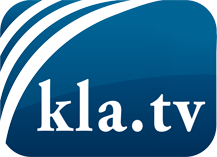 was die Medien nicht verschweigen sollten ...wenig Gehörtes vom Volk, für das Volk ...tägliche News ab 19:45 Uhr auf www.kla.tvDranbleiben lohnt sich!Kostenloses Abonnement mit wöchentlichen News per E-Mail erhalten Sie unter: www.kla.tv/aboSicherheitshinweis:Gegenstimmen werden leider immer weiter zensiert und unterdrückt. Solange wir nicht gemäß den Interessen und Ideologien der Systempresse berichten, müssen wir jederzeit damit rechnen, dass Vorwände gesucht werden, um Kla.TV zu sperren oder zu schaden.Vernetzen Sie sich darum heute noch internetunabhängig!
Klicken Sie hier: www.kla.tv/vernetzungLizenz:    Creative Commons-Lizenz mit Namensnennung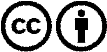 Verbreitung und Wiederaufbereitung ist mit Namensnennung erwünscht! Das Material darf jedoch nicht aus dem Kontext gerissen präsentiert werden. Mit öffentlichen Geldern (GEZ, Serafe, GIS, ...) finanzierte Institutionen ist die Verwendung ohne Rückfrage untersagt. Verstöße können strafrechtlich verfolgt werden.Bildquelle für Anhörung im Kongress: https://www.youtube.com/watch?v=fQB64C7GqoY bei 1min47sec und 4min54sec zeigt Gaetz direkt auf ein Foto von Oberst Mamady Doumbouya vor der US-Botschaft!	Ein Bild, das General Langley besonders verwundert zeigt: 1min44sec / 2min59sec oder 4min3sec